Краткосрочное планирование 1Краткосрочное планирование урока № 2.Краткосрочное планирование урок № 3.Краткосрочное планирование урок № 4.Предмет. Познание мираПредмет. Познание мираЧетв I	Урок № 1	Урок № 1	Класс 1 "б"	Класс 1 "б"	Класс 1 "б"Тема урокаОрганы  чувств человека и его функции.Органы  чувств человека и его функции.Органы  чувств человека и его функции.Органы  чувств человека и его функции.Органы  чувств человека и его функции.Органы  чувств человека и его функции.Органы  чувств человека и его функции.СсылкиЦели урокаУзнают об органах чувств человека и их функциях, смогут обосновать значимость органов чувств человека для познания окружающего мира.Узнают об органах чувств человека и их функциях, смогут обосновать значимость органов чувств человека для познания окружающего мира.Узнают об органах чувств человека и их функциях, смогут обосновать значимость органов чувств человека для познания окружающего мира.Узнают об органах чувств человека и их функциях, смогут обосновать значимость органов чувств человека для познания окружающего мира.Узнают об органах чувств человека и их функциях, смогут обосновать значимость органов чувств человека для познания окружающего мира.Узнают об органах чувств человека и их функциях, смогут обосновать значимость органов чувств человека для познания окружающего мира.Узнают об органах чувств человека и их функциях, смогут обосновать значимость органов чувств человека для познания окружающего мира.Результаты обучения для учащихсяА: Ученик  знает органы чувств, рассказывает о них. Сотрудничает в группе, в паре.В:Ученик применяет из своего опыта информацию для изучения новой темы. Учится рассуждать, делать выводы.С:Ученик может классифицировать органы чувств в зависимости от их назначения  сравнивая, рассуждая, делая вывод.А: Ученик  знает органы чувств, рассказывает о них. Сотрудничает в группе, в паре.В:Ученик применяет из своего опыта информацию для изучения новой темы. Учится рассуждать, делать выводы.С:Ученик может классифицировать органы чувств в зависимости от их назначения  сравнивая, рассуждая, делая вывод.А: Ученик  знает органы чувств, рассказывает о них. Сотрудничает в группе, в паре.В:Ученик применяет из своего опыта информацию для изучения новой темы. Учится рассуждать, делать выводы.С:Ученик может классифицировать органы чувств в зависимости от их назначения  сравнивая, рассуждая, делая вывод.А: Ученик  знает органы чувств, рассказывает о них. Сотрудничает в группе, в паре.В:Ученик применяет из своего опыта информацию для изучения новой темы. Учится рассуждать, делать выводы.С:Ученик может классифицировать органы чувств в зависимости от их назначения  сравнивая, рассуждая, делая вывод.А: Ученик  знает органы чувств, рассказывает о них. Сотрудничает в группе, в паре.В:Ученик применяет из своего опыта информацию для изучения новой темы. Учится рассуждать, делать выводы.С:Ученик может классифицировать органы чувств в зависимости от их назначения  сравнивая, рассуждая, делая вывод.А: Ученик  знает органы чувств, рассказывает о них. Сотрудничает в группе, в паре.В:Ученик применяет из своего опыта информацию для изучения новой темы. Учится рассуждать, делать выводы.С:Ученик может классифицировать органы чувств в зависимости от их назначения  сравнивая, рассуждая, делая вывод.А: Ученик  знает органы чувств, рассказывает о них. Сотрудничает в группе, в паре.В:Ученик применяет из своего опыта информацию для изучения новой темы. Учится рассуждать, делать выводы.С:Ученик может классифицировать органы чувств в зависимости от их назначения  сравнивая, рассуждая, делая вывод.Ключевые идеи, значимые для занятияЧеловек познает окружающий мир при помощи органов чувств. У человека их 5: орган зрения, орган слуха, орган обоняния, орган осязания, орган вкуса.Человек познает окружающий мир при помощи органов чувств. У человека их 5: орган зрения, орган слуха, орган обоняния, орган осязания, орган вкуса.Человек познает окружающий мир при помощи органов чувств. У человека их 5: орган зрения, орган слуха, орган обоняния, орган осязания, орган вкуса.Человек познает окружающий мир при помощи органов чувств. У человека их 5: орган зрения, орган слуха, орган обоняния, орган осязания, орган вкуса.Человек познает окружающий мир при помощи органов чувств. У человека их 5: орган зрения, орган слуха, орган обоняния, орган осязания, орган вкуса.Человек познает окружающий мир при помощи органов чувств. У человека их 5: орган зрения, орган слуха, орган обоняния, орган осязания, орган вкуса.Человек познает окружающий мир при помощи органов чувств. У человека их 5: орган зрения, орган слуха, орган обоняния, орган осязания, орган вкуса.Этапы  ВремяВремяВремяДеятельность учителяДеятельность учителяДеятельность учащихсяПроцесс оценивания1. Организационно-мотивационный этапЭмоциональный настрой.2 мин2 мин2 минПриветствует уч-ся. Организует «Бодрячок»Приветствует уч-ся. Организует «Бодрячок»Уч-ся приветствуют друг друга , под музыку выполняют несколько простых упражнений.1.Побуждение.2. Реализация.2-3мин4 мин6 мин3  мин10 мин2-3мин4 мин6 мин3  мин10 мин2-3мин4 мин6 мин3  мин10 минКартина с изображением мальчика без лица.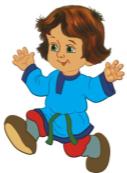 - Правильно, он не может видеть окружающего его предметы, он не может слышать ни пение птиц, ни шелест ветерка, он не может ничего попробовать на вкус, и он не может чувствовать запахи и дышать. Эксперимент:на ощупь отгадать что лежит в волшебном мешочке.Как вы смогли определить что лежит в мешочке, если не видели предмет?  Что же такого волшебного в наших ладошках ?Организует групповую работу по ресурсу. ( полный инструктаж)Проводит физминуткуРабота в группах сменного состава. (Намеренное распределение)Картина с изображением мальчика без лица.- Правильно, он не может видеть окружающего его предметы, он не может слышать ни пение птиц, ни шелест ветерка, он не может ничего попробовать на вкус, и он не может чувствовать запахи и дышать. Эксперимент:на ощупь отгадать что лежит в волшебном мешочке.Как вы смогли определить что лежит в мешочке, если не видели предмет?  Что же такого волшебного в наших ладошках ?Организует групповую работу по ресурсу. ( полный инструктаж)Проводит физминуткуРабота в группах сменного состава. (Намеренное распределение)Отвечают на вопросы.Ребята, к нам пришел гость. посмотрите внимательно и скажите, что необычного вы увидели в нем?Легко ли ему так жить?Почему?- Подумайте и скажите может быть хоть что-то он может чувствовать?Обсуждают, ответы записывают на листе.(фломастером)Участвуют в эксперименте. Наблюдают, думают, делают выводы.Высказывают предположения.Работают с учебником "Познание мира"   (метод Инсерд)Готовят постер. ( органы чувств)Определяют тему урока.Ставят учебную цель. Группа с уровнем С: Распределить + - функции  в соответствующие колонки.Гр.с ур.  В  : Прочитать текст.Пересказать товарищу. Гр.с ур. А.Разрабатывает рекомендации по сохранению здоровья  органов чувств.Формативное оценивание.Устное поощрение2 звезды и пожеланиеСмайлики3. Рефлексия.3  мин2 мин2 мин3  мин2 мин2 мин3  мин2 мин2 минПолный инструктажОценивание Полный инструктажОценивание Графический диктант.Ответить на вопросы:Что вы узнали об органах чувств  человека? Какую функцию они выполняют? Какое значение играют в жизни человека?СмайликиПоощрениеУмыРесурсы и оснащениеИКТ "Человек без лица", волшебный мешочек с разными предметами, смайлики, ватман, маркеры, картинки с изображением органов чувств, "Умы", бланки для графического диктанта, звезды.ИКТ "Человек без лица", волшебный мешочек с разными предметами, смайлики, ватман, маркеры, картинки с изображением органов чувств, "Умы", бланки для графического диктанта, звезды.ИКТ "Человек без лица", волшебный мешочек с разными предметами, смайлики, ватман, маркеры, картинки с изображением органов чувств, "Умы", бланки для графического диктанта, звезды.ИКТ "Человек без лица", волшебный мешочек с разными предметами, смайлики, ватман, маркеры, картинки с изображением органов чувств, "Умы", бланки для графического диктанта, звезды.Последующие задания (д/з)Анализ дня и прогнозирование изменений к последующим занятиямУрок прошел немного скомкано, я торопилась сделать все, что наметила - а дети с такой скоростью восприятия еще не работают, так как приемы использовались новые. Много времени заняли правила группы, не все активно включались - рассматривали дольше намеченного, оформляли дольше чем планировалось. На следующий урок  тщательнее отработаю время по заданиям. Формативное оценивание мотивировало детей, работа в группе заинтересовала, но пока говорят не все по теме. Нужно отработать эти моменты. Урок прошел немного скомкано, я торопилась сделать все, что наметила - а дети с такой скоростью восприятия еще не работают, так как приемы использовались новые. Много времени заняли правила группы, не все активно включались - рассматривали дольше намеченного, оформляли дольше чем планировалось. На следующий урок  тщательнее отработаю время по заданиям. Формативное оценивание мотивировало детей, работа в группе заинтересовала, но пока говорят не все по теме. Нужно отработать эти моменты. Урок прошел немного скомкано, я торопилась сделать все, что наметила - а дети с такой скоростью восприятия еще не работают, так как приемы использовались новые. Много времени заняли правила группы, не все активно включались - рассматривали дольше намеченного, оформляли дольше чем планировалось. На следующий урок  тщательнее отработаю время по заданиям. Формативное оценивание мотивировало детей, работа в группе заинтересовала, но пока говорят не все по теме. Нужно отработать эти моменты. Урок прошел немного скомкано, я торопилась сделать все, что наметила - а дети с такой скоростью восприятия еще не работают, так как приемы использовались новые. Много времени заняли правила группы, не все активно включались - рассматривали дольше намеченного, оформляли дольше чем планировалось. На следующий урок  тщательнее отработаю время по заданиям. Формативное оценивание мотивировало детей, работа в группе заинтересовала, но пока говорят не все по теме. Нужно отработать эти моменты. Предмет. Познание мираПредмет. Познание мираЧетв I	Урок № 2	Урок № 2	Класс  1 «Б»	Класс  1 «Б»Тема урокаУход за органами чувств.Уход за органами чувств.Уход за органами чувств.Уход за органами чувств.Уход за органами чувств.Уход за органами чувств.СсылкиЦели урокаЗнают органы чувств человека, понимают их функциональное значение.  Различают полезные и вредные условия для здоровья человека. Владеют способами укрепления и сохранения здоровья.Знают органы чувств человека, понимают их функциональное значение.  Различают полезные и вредные условия для здоровья человека. Владеют способами укрепления и сохранения здоровья.Знают органы чувств человека, понимают их функциональное значение.  Различают полезные и вредные условия для здоровья человека. Владеют способами укрепления и сохранения здоровья.Знают органы чувств человека, понимают их функциональное значение.  Различают полезные и вредные условия для здоровья человека. Владеют способами укрепления и сохранения здоровья.Знают органы чувств человека, понимают их функциональное значение.  Различают полезные и вредные условия для здоровья человека. Владеют способами укрепления и сохранения здоровья.Знают органы чувств человека, понимают их функциональное значение.  Различают полезные и вредные условия для здоровья человека. Владеют способами укрепления и сохранения здоровья.Результаты обучения для учащихсяА: Ученик  различает органы чувств, понимает правила ухода за органами  чувств           В: выбирает органы чувств по способу описания,  рассуждает, делает выводы.      С: Ученик  приводит доказательства, четко формулирует мысли, организует работу  в группе.А: Ученик  различает органы чувств, понимает правила ухода за органами  чувств           В: выбирает органы чувств по способу описания,  рассуждает, делает выводы.      С: Ученик  приводит доказательства, четко формулирует мысли, организует работу  в группе.А: Ученик  различает органы чувств, понимает правила ухода за органами  чувств           В: выбирает органы чувств по способу описания,  рассуждает, делает выводы.      С: Ученик  приводит доказательства, четко формулирует мысли, организует работу  в группе.А: Ученик  различает органы чувств, понимает правила ухода за органами  чувств           В: выбирает органы чувств по способу описания,  рассуждает, делает выводы.      С: Ученик  приводит доказательства, четко формулирует мысли, организует работу  в группе.А: Ученик  различает органы чувств, понимает правила ухода за органами  чувств           В: выбирает органы чувств по способу описания,  рассуждает, делает выводы.      С: Ученик  приводит доказательства, четко формулирует мысли, организует работу  в группе.А: Ученик  различает органы чувств, понимает правила ухода за органами  чувств           В: выбирает органы чувств по способу описания,  рассуждает, делает выводы.      С: Ученик  приводит доказательства, четко формулирует мысли, организует работу  в группе.Ключевые идеи, значимые понятияОрганы чувств требуют соблюдений правил личной гигиены.Органы чувств требуют соблюдений правил личной гигиены.Органы чувств требуют соблюдений правил личной гигиены.Органы чувств требуют соблюдений правил личной гигиены.Органы чувств требуют соблюдений правил личной гигиены.Органы чувств требуют соблюдений правил личной гигиены.Этапы  и заданияВремяВремяДеятельность учителяДеятельность учащихсяДеятельность учащихсяПроцессоценивания 1.  Организационно- мотивационный этап.  1. Эмоциональный настрой. 2. Побуждение2. Реализация.Работа в группах по составлению постера. (метод исключения)Физминутка3. Рефлексивно-оценочный этап.Ресурсы и оснащениеАнализ дня и прогнозирование следующего занятия. 2 мин2 минПриветствует уч-ся. Организует работу: Инструктаж.Организует оценивание.Демонстрирует фрагмент фильма.Организовывает анализ просмотренного фрагмента.Наблюдает, по необходимости предоставляет помощь.Организовывает тематическую физминутку.Наблюдает. Дает направляющие советы.- Посмотрим, что же дальше произошло с мальчиком-грязнулей. Видео Мойдодыр",спикеры,плакат, маркерыКруг радости.Деление по группам с помощью смайликов на разноуровневые группы (А В С)Отвечают на вопросы (повторение):- Вспомните, о чем мы говорили на прошлом уроке? Что вы узнали? Какие функции несут органы чувств?- Графический диктант.1. Кожа - орган зрения.2. Ушами можно увидеть абсолютно все предметы окружающего нас мира.3. Язык - орган вкуса.4. С помощью носа мы ощущаем запахи окружающего нас мира.5.  Глаза - орган слуха.6.  С помощью языка мы можем почувствовать только сладкие продукты.7.  Нос - орган осязания.8.  Уши - орган обаняния.9.  Глаза - орган зрения.10.  Кожа - орган осязания. Ключ: - - + + - - + - + +Просмотр  фрагмента из мультфильма "Мойдодыр"( отрывок, где все убегает от мальчика)Анализ: Почему смеемся? А почему все предметы убегают от мальчика?Ну и  что из того, что  он грязный? Почему вы думаете что люди должны мыться?  Определяют  тему урока.(Уход за органами чувств)1 группа -  предметы, которые могут нанести вред  органам обоняния и осязания.2 группа - предметы, которые могут нанести вред органам слуха и зрения.Ученик А - работа с учебником (эксперты)- Выступление групп.- Ученик А -  Вырабатывает правила ухода за органами чувств ( нос, глаза) -  Ученик В - Вырабатывает правила ухода за органами чувств ( язык, кожа)  - Ученик С - Вырабатывает правила уходы за органами слуха.Просмотр оставшейся части мультфильма.-  Вспомните  мальчика до и после...  Какими хотите быть вы?  -  Сделаем вывод,  почему  нужно ухаживать за органами чувств?Отвечают на вопросы:- Тема урока? Почему мы говорим об этом? Нужно ли соблюдать правила личной гигиены по отношению к органам чувств?Что может произойти, если пренебрегать правилами ухода за органами чувств?Круг радости.Деление по группам с помощью смайликов на разноуровневые группы (А В С)Отвечают на вопросы (повторение):- Вспомните, о чем мы говорили на прошлом уроке? Что вы узнали? Какие функции несут органы чувств?- Графический диктант.1. Кожа - орган зрения.2. Ушами можно увидеть абсолютно все предметы окружающего нас мира.3. Язык - орган вкуса.4. С помощью носа мы ощущаем запахи окружающего нас мира.5.  Глаза - орган слуха.6.  С помощью языка мы можем почувствовать только сладкие продукты.7.  Нос - орган осязания.8.  Уши - орган обаняния.9.  Глаза - орган зрения.10.  Кожа - орган осязания. Ключ: - - + + - - + - + +Просмотр  фрагмента из мультфильма "Мойдодыр"( отрывок, где все убегает от мальчика)Анализ: Почему смеемся? А почему все предметы убегают от мальчика?Ну и  что из того, что  он грязный? Почему вы думаете что люди должны мыться?  Определяют  тему урока.(Уход за органами чувств)1 группа -  предметы, которые могут нанести вред  органам обоняния и осязания.2 группа - предметы, которые могут нанести вред органам слуха и зрения.Ученик А - работа с учебником (эксперты)- Выступление групп.- Ученик А -  Вырабатывает правила ухода за органами чувств ( нос, глаза) -  Ученик В - Вырабатывает правила ухода за органами чувств ( язык, кожа)  - Ученик С - Вырабатывает правила уходы за органами слуха.Просмотр оставшейся части мультфильма.-  Вспомните  мальчика до и после...  Какими хотите быть вы?  -  Сделаем вывод,  почему  нужно ухаживать за органами чувств?Отвечают на вопросы:- Тема урока? Почему мы говорим об этом? Нужно ли соблюдать правила личной гигиены по отношению к органам чувств?Что может произойти, если пренебрегать правилами ухода за органами чувств?Формативное оцениваниеКритерии оценивания:Все правильно - Допущены 1 или 2 ошибки -Допущены 3 или 4 ошибки -Сердечко и поощрение.Защита постеровСтикерыФормативное оцениваниеФормативное оценивание 1.  Организационно- мотивационный этап.  1. Эмоциональный настрой. 2. Побуждение2. Реализация.Работа в группах по составлению постера. (метод исключения)Физминутка3. Рефлексивно-оценочный этап.Ресурсы и оснащениеАнализ дня и прогнозирование следующего занятия. 2 мин2 минЗапланированный материал вышел за рамки урока, я опять не сумела распределить время на 35 мин урока, наверное, еще работаю на урок 45 минут. Нужно проработать учет времени при дальнейшем планировании. Организовывала группы по уровням - еще раз убедилась, что такие группы пока не приемлемы, так как :1. ученики низкого уровня не могут наблюдать за мыследеятельностью учащихся среднего и высокого уровня, 2. по той же причине нет развития мотивации к обучению,3. не накапливается и не передается опыт от уровня к уровню. На следующий урок беру разноуровневые группы.Круг радости.Деление по группам с помощью смайликов на разноуровневые группы (А В С)Отвечают на вопросы (повторение):- Вспомните, о чем мы говорили на прошлом уроке? Что вы узнали? Какие функции несут органы чувств?- Графический диктант.1. Кожа - орган зрения.2. Ушами можно увидеть абсолютно все предметы окружающего нас мира.3. Язык - орган вкуса.4. С помощью носа мы ощущаем запахи окружающего нас мира.5.  Глаза - орган слуха.6.  С помощью языка мы можем почувствовать только сладкие продукты.7.  Нос - орган осязания.8.  Уши - орган обаняния.9.  Глаза - орган зрения.10.  Кожа - орган осязания. Ключ: - - + + - - + - + +Просмотр  фрагмента из мультфильма "Мойдодыр"( отрывок, где все убегает от мальчика)Анализ: Почему смеемся? А почему все предметы убегают от мальчика?Ну и  что из того, что  он грязный? Почему вы думаете что люди должны мыться?  Определяют  тему урока.(Уход за органами чувств)1 группа -  предметы, которые могут нанести вред  органам обоняния и осязания.2 группа - предметы, которые могут нанести вред органам слуха и зрения.Ученик А - работа с учебником (эксперты)- Выступление групп.- Ученик А -  Вырабатывает правила ухода за органами чувств ( нос, глаза) -  Ученик В - Вырабатывает правила ухода за органами чувств ( язык, кожа)  - Ученик С - Вырабатывает правила уходы за органами слуха.Просмотр оставшейся части мультфильма.-  Вспомните  мальчика до и после...  Какими хотите быть вы?  -  Сделаем вывод,  почему  нужно ухаживать за органами чувств?Отвечают на вопросы:- Тема урока? Почему мы говорим об этом? Нужно ли соблюдать правила личной гигиены по отношению к органам чувств?Что может произойти, если пренебрегать правилами ухода за органами чувств?Круг радости.Деление по группам с помощью смайликов на разноуровневые группы (А В С)Отвечают на вопросы (повторение):- Вспомните, о чем мы говорили на прошлом уроке? Что вы узнали? Какие функции несут органы чувств?- Графический диктант.1. Кожа - орган зрения.2. Ушами можно увидеть абсолютно все предметы окружающего нас мира.3. Язык - орган вкуса.4. С помощью носа мы ощущаем запахи окружающего нас мира.5.  Глаза - орган слуха.6.  С помощью языка мы можем почувствовать только сладкие продукты.7.  Нос - орган осязания.8.  Уши - орган обаняния.9.  Глаза - орган зрения.10.  Кожа - орган осязания. Ключ: - - + + - - + - + +Просмотр  фрагмента из мультфильма "Мойдодыр"( отрывок, где все убегает от мальчика)Анализ: Почему смеемся? А почему все предметы убегают от мальчика?Ну и  что из того, что  он грязный? Почему вы думаете что люди должны мыться?  Определяют  тему урока.(Уход за органами чувств)1 группа -  предметы, которые могут нанести вред  органам обоняния и осязания.2 группа - предметы, которые могут нанести вред органам слуха и зрения.Ученик А - работа с учебником (эксперты)- Выступление групп.- Ученик А -  Вырабатывает правила ухода за органами чувств ( нос, глаза) -  Ученик В - Вырабатывает правила ухода за органами чувств ( язык, кожа)  - Ученик С - Вырабатывает правила уходы за органами слуха.Просмотр оставшейся части мультфильма.-  Вспомните  мальчика до и после...  Какими хотите быть вы?  -  Сделаем вывод,  почему  нужно ухаживать за органами чувств?Отвечают на вопросы:- Тема урока? Почему мы говорим об этом? Нужно ли соблюдать правила личной гигиены по отношению к органам чувств?Что может произойти, если пренебрегать правилами ухода за органами чувств?Формативное оцениваниеКритерии оценивания:Все правильно - Допущены 1 или 2 ошибки -Допущены 3 или 4 ошибки -Сердечко и поощрение.Защита постеровСтикерыФормативное оцениваниеФормативное оцениваниеПредмет. Познание мираПредмет. Познание мираЧетв I	Урок № 3	Урок № 3	Урок № 3	Класс 1 «Б»	Класс 1 «Б»Тема урокаОрганы чувств. Бережное отношение к органам чувств.Органы чувств. Бережное отношение к органам чувств.Органы чувств. Бережное отношение к органам чувств.Органы чувств. Бережное отношение к органам чувств.Органы чувств. Бережное отношение к органам чувств.Органы чувств. Бережное отношение к органам чувств.Органы чувств. Бережное отношение к органам чувств.РесурсыМаркеры, листы ватмана, учебники, видеоресурс.Маркеры, листы ватмана, учебники, видеоресурс.Маркеры, листы ватмана, учебники, видеоресурс.Маркеры, листы ватмана, учебники, видеоресурс.Маркеры, листы ватмана, учебники, видеоресурс.Маркеры, листы ватмана, учебники, видеоресурс.Маркеры, листы ватмана, учебники, видеоресурс.СсылкиЦели урокаУзнают, что необходимо не только ухаживать за органами чувств, но и нужно бережно к ним относиться.Узнают, что необходимо не только ухаживать за органами чувств, но и нужно бережно к ним относиться.Узнают, что необходимо не только ухаживать за органами чувств, но и нужно бережно к ним относиться.Узнают, что необходимо не только ухаживать за органами чувств, но и нужно бережно к ним относиться.Узнают, что необходимо не только ухаживать за органами чувств, но и нужно бережно к ним относиться.Узнают, что необходимо не только ухаживать за органами чувств, но и нужно бережно к ним относиться.Узнают, что необходимо не только ухаживать за органами чувств, но и нужно бережно к ним относиться.Результаты обучения для учащихсяА: ученик знает органы чувств человека, об уходе за органами чувств, сотрудничает в групповой и в парной работе, отвечает на вопросы знание, понимание, применение, оценивает свою работу.  В:  Ученик обобщает знания об органах чувств, отвечает на вопросы высокого уровня, оценивает свою работу. С: Ученик реализует план своего творчества, задает вопросы высокого уровня, организует ребят в группе, критически оценивает свою деятельность.А: ученик знает органы чувств человека, об уходе за органами чувств, сотрудничает в групповой и в парной работе, отвечает на вопросы знание, понимание, применение, оценивает свою работу.  В:  Ученик обобщает знания об органах чувств, отвечает на вопросы высокого уровня, оценивает свою работу. С: Ученик реализует план своего творчества, задает вопросы высокого уровня, организует ребят в группе, критически оценивает свою деятельность.А: ученик знает органы чувств человека, об уходе за органами чувств, сотрудничает в групповой и в парной работе, отвечает на вопросы знание, понимание, применение, оценивает свою работу.  В:  Ученик обобщает знания об органах чувств, отвечает на вопросы высокого уровня, оценивает свою работу. С: Ученик реализует план своего творчества, задает вопросы высокого уровня, организует ребят в группе, критически оценивает свою деятельность.А: ученик знает органы чувств человека, об уходе за органами чувств, сотрудничает в групповой и в парной работе, отвечает на вопросы знание, понимание, применение, оценивает свою работу.  В:  Ученик обобщает знания об органах чувств, отвечает на вопросы высокого уровня, оценивает свою работу. С: Ученик реализует план своего творчества, задает вопросы высокого уровня, организует ребят в группе, критически оценивает свою деятельность.А: ученик знает органы чувств человека, об уходе за органами чувств, сотрудничает в групповой и в парной работе, отвечает на вопросы знание, понимание, применение, оценивает свою работу.  В:  Ученик обобщает знания об органах чувств, отвечает на вопросы высокого уровня, оценивает свою работу. С: Ученик реализует план своего творчества, задает вопросы высокого уровня, организует ребят в группе, критически оценивает свою деятельность.А: ученик знает органы чувств человека, об уходе за органами чувств, сотрудничает в групповой и в парной работе, отвечает на вопросы знание, понимание, применение, оценивает свою работу.  В:  Ученик обобщает знания об органах чувств, отвечает на вопросы высокого уровня, оценивает свою работу. С: Ученик реализует план своего творчества, задает вопросы высокого уровня, организует ребят в группе, критически оценивает свою деятельность.А: ученик знает органы чувств человека, об уходе за органами чувств, сотрудничает в групповой и в парной работе, отвечает на вопросы знание, понимание, применение, оценивает свою работу.  В:  Ученик обобщает знания об органах чувств, отвечает на вопросы высокого уровня, оценивает свою работу. С: Ученик реализует план своего творчества, задает вопросы высокого уровня, организует ребят в группе, критически оценивает свою деятельность.Этапы  и заданияВремяВремяВремяДействия     учителяДействия     учащихсяДействия     учащихсяОцениваниеЭмоционально-мотивационный этап1.Приветствие.1-2 мин5-7 мин3 мин2-3 мин1,5  мин2  мин1-2 мин5-7 мин3 мин2-3 мин1,5  мин2  мин1-2 мин5-7 мин3 мин2-3 мин1,5  мин2  минПриветствует учащихся. Настраивает на успех предстоящей деятельности.Организует опрос домашнего задания.1) - Какие пословицы о здоровье вы подготовили дома? Объясните их значение.Обеспечивает включение в диалог через загадку.2) Отгадай загадки.  У одной головы два братца    По разные стороны сидят,    А ничего не видят и не говорят.                  (уши)              Брат с братом через дорогу живут,              А один другого не видит. (глаза)              Тело сверху прикрываю,              Защищаю и дышу.    (кожа)              Вот гора, а у горы              Две глубокие норы.              В этих норах воздух бродит,              То заходит, то выходит.  (нос)              Всегда во рту, а не проглотишь. (язык)             - Как вы думаете о чем мы будем говорить на уроке?3.Побуждение к деятельности: Вопрос:Органы чувств помогают нам жить, защищают нас. А сами они нуждаются в защите?Подводит к теме урока.Через видеоресурс вовлекает в исследовательскую беседу.Обеспечивает  настрой на работу с постерами через инструктаж.Приветствуют друг друга и желают удачи..Учащиеся отвечают на вопросыОтгадывают загадки. Ответ:Высказывают своё мнение: «Я думаю…»Формулируют тему урока.Понимают необходимость защиты органов чувств от негативных воздействий. Готовят устное обоснование.Представители групп выходят к доске, выбирают лист с названием органа чувств, оформляют свою работу.Приветствуют друг друга и желают удачи..Учащиеся отвечают на вопросыОтгадывают загадки. Ответ:Высказывают своё мнение: «Я думаю…»Формулируют тему урока.Понимают необходимость защиты органов чувств от негативных воздействий. Готовят устное обоснование.Представители групп выходят к доске, выбирают лист с названием органа чувств, оформляют свою работу.Формативное оценивание: за правильный ответ-фишка.Оценивание фишка.Фишка за правильный ответ.Формативное оценивание.10  мин5-7 мин10  мин5-7 мин10  мин5-7 мин Даёт подробный инструктаж для работы в группе. Оказывает помощь при затруднениях, корректирует поведение в группе, направляет деятельность учащихся.Задаёт вопросы.Обсуждают вариант ответа в группе. Выбирают спикера. Ответ начинают со слов «Мы считаем…»Действуют согласно инструкции. -читают текст;- отвечают на вопросы;- создают макет ответа;-выбирают выступающего.Отвечают на вопросыОбсуждают вариант ответа в группе. Выбирают спикера. Ответ начинают со слов «Мы считаем…»Действуют согласно инструкции. -читают текст;- отвечают на вопросы;- создают макет ответа;-выбирают выступающего.Отвечают на вопросыОдобрение и поддержка учителя.Самооценивание активности; взаимооценивание вклада каждого члена группы. Взаимооценивание выступлений другими группами.Фишки за правильный ответ.Рефлексивно- оценочный5-7мин5-7мин5-7минПроводит рефлексию деятельности учащихся. Оценивает качество усвоения темы урока. -Чему учились? Как учились? В чём испытывали затруднения? Почему?Организует опрос "Графический диктант"Отвечают на вопросы. Проверяют по ключу.Отвечают на вопросы. Проверяют по ключу.Получают фишки. Каждую оценку комментирует.Ресурсы и оснащение.1. Смайлики для деления на группы2. Ватман, маркеры3. Тесты. 4. Ресурс для работы по бережному отношению к органам чувств.1. Смайлики для деления на группы2. Ватман, маркеры3. Тесты. 4. Ресурс для работы по бережному отношению к органам чувств.1. Смайлики для деления на группы2. Ватман, маркеры3. Тесты. 4. Ресурс для работы по бережному отношению к органам чувств.1. Смайлики для деления на группы2. Ватман, маркеры3. Тесты. 4. Ресурс для работы по бережному отношению к органам чувств.1. Смайлики для деления на группы2. Ватман, маркеры3. Тесты. 4. Ресурс для работы по бережному отношению к органам чувств.1. Смайлики для деления на группы2. Ватман, маркеры3. Тесты. 4. Ресурс для работы по бережному отношению к органам чувств.1. Смайлики для деления на группы2. Ватман, маркеры3. Тесты. 4. Ресурс для работы по бережному отношению к органам чувств.Анализ дня и прогнозирование изменений к последующим занятиям.Сегодня со временем почти уложилась. Задания детям интересны. Работа в разноуровневых группах нравится детям больше и эффект дает положительный. У наблюдаемых учеников повышается активность, (В) и (С) преодолевают барьер неуверенности и хотя сбивчиво, но уже вышли к доске на защиту постера. Считаю, что работа в группах разноуровневого состава способствует более активной работе и продуктивности процесса обучения  и познания. Сегодня со временем почти уложилась. Задания детям интересны. Работа в разноуровневых группах нравится детям больше и эффект дает положительный. У наблюдаемых учеников повышается активность, (В) и (С) преодолевают барьер неуверенности и хотя сбивчиво, но уже вышли к доске на защиту постера. Считаю, что работа в группах разноуровневого состава способствует более активной работе и продуктивности процесса обучения  и познания. Сегодня со временем почти уложилась. Задания детям интересны. Работа в разноуровневых группах нравится детям больше и эффект дает положительный. У наблюдаемых учеников повышается активность, (В) и (С) преодолевают барьер неуверенности и хотя сбивчиво, но уже вышли к доске на защиту постера. Считаю, что работа в группах разноуровневого состава способствует более активной работе и продуктивности процесса обучения  и познания. Сегодня со временем почти уложилась. Задания детям интересны. Работа в разноуровневых группах нравится детям больше и эффект дает положительный. У наблюдаемых учеников повышается активность, (В) и (С) преодолевают барьер неуверенности и хотя сбивчиво, но уже вышли к доске на защиту постера. Считаю, что работа в группах разноуровневого состава способствует более активной работе и продуктивности процесса обучения  и познания. Сегодня со временем почти уложилась. Задания детям интересны. Работа в разноуровневых группах нравится детям больше и эффект дает положительный. У наблюдаемых учеников повышается активность, (В) и (С) преодолевают барьер неуверенности и хотя сбивчиво, но уже вышли к доске на защиту постера. Считаю, что работа в группах разноуровневого состава способствует более активной работе и продуктивности процесса обучения  и познания. Сегодня со временем почти уложилась. Задания детям интересны. Работа в разноуровневых группах нравится детям больше и эффект дает положительный. У наблюдаемых учеников повышается активность, (В) и (С) преодолевают барьер неуверенности и хотя сбивчиво, но уже вышли к доске на защиту постера. Считаю, что работа в группах разноуровневого состава способствует более активной работе и продуктивности процесса обучения  и познания. Сегодня со временем почти уложилась. Задания детям интересны. Работа в разноуровневых группах нравится детям больше и эффект дает положительный. У наблюдаемых учеников повышается активность, (В) и (С) преодолевают барьер неуверенности и хотя сбивчиво, но уже вышли к доске на защиту постера. Считаю, что работа в группах разноуровневого состава способствует более активной работе и продуктивности процесса обучения  и познания. Предмет. Познание мираПредмет. Познание мираЧетв I	Урок № 4	Урок № 4	Класс 1 "б"	Класс 1 "б"Тема урокаОрганы  чувств человека. Повторение.Органы  чувств человека. Повторение.Органы  чувств человека. Повторение.Органы  чувств человека. Повторение.Органы  чувств человека. Повторение.Органы  чувств человека. Повторение.СсылкиЦели урокаЗнают о функиях органов чувств, о гигиене органов чувстви о бережном к ним отношении. Понимают значимость органов чувств в жизни человека.Знают о функиях органов чувств, о гигиене органов чувстви о бережном к ним отношении. Понимают значимость органов чувств в жизни человека.Знают о функиях органов чувств, о гигиене органов чувстви о бережном к ним отношении. Понимают значимость органов чувств в жизни человека.Знают о функиях органов чувств, о гигиене органов чувстви о бережном к ним отношении. Понимают значимость органов чувств в жизни человека.Знают о функиях органов чувств, о гигиене органов чувстви о бережном к ним отношении. Понимают значимость органов чувств в жизни человека.Знают о функиях органов чувств, о гигиене органов чувстви о бережном к ним отношении. Понимают значимость органов чувств в жизни человека.Результаты обучения для учащихсяА: Ученик  знает органы чувств. Рассказывает  об их функциях, знает правила ухода за  ОЧ.  Умеет сотрудничать в группе и в паре,   строит диалог.В:  Ученик  применяет из своего опыта информацию для работы. Учится рассуждать, делать выводы.С:Ученик  может классифицировать , сравнивая, рассуждая, делая вывод.А: Ученик  знает органы чувств. Рассказывает  об их функциях, знает правила ухода за  ОЧ.  Умеет сотрудничать в группе и в паре,   строит диалог.В:  Ученик  применяет из своего опыта информацию для работы. Учится рассуждать, делать выводы.С:Ученик  может классифицировать , сравнивая, рассуждая, делая вывод.А: Ученик  знает органы чувств. Рассказывает  об их функциях, знает правила ухода за  ОЧ.  Умеет сотрудничать в группе и в паре,   строит диалог.В:  Ученик  применяет из своего опыта информацию для работы. Учится рассуждать, делать выводы.С:Ученик  может классифицировать , сравнивая, рассуждая, делая вывод.А: Ученик  знает органы чувств. Рассказывает  об их функциях, знает правила ухода за  ОЧ.  Умеет сотрудничать в группе и в паре,   строит диалог.В:  Ученик  применяет из своего опыта информацию для работы. Учится рассуждать, делать выводы.С:Ученик  может классифицировать , сравнивая, рассуждая, делая вывод.А: Ученик  знает органы чувств. Рассказывает  об их функциях, знает правила ухода за  ОЧ.  Умеет сотрудничать в группе и в паре,   строит диалог.В:  Ученик  применяет из своего опыта информацию для работы. Учится рассуждать, делать выводы.С:Ученик  может классифицировать , сравнивая, рассуждая, делая вывод.А: Ученик  знает органы чувств. Рассказывает  об их функциях, знает правила ухода за  ОЧ.  Умеет сотрудничать в группе и в паре,   строит диалог.В:  Ученик  применяет из своего опыта информацию для работы. Учится рассуждать, делать выводы.С:Ученик  может классифицировать , сравнивая, рассуждая, делая вывод.Этапы  и заданияВремяВремяВремяДеятельность учителяДеятельность учителяДеятельность учащихсяФормат оцениванияОрганизационно-мотивационный этапЭмоциональный настрой.Аукцион.2 мин2-3мин6  мин5 мин10-15 мин2 мин2-3мин6  мин5 мин10-15 мин2 мин2-3мин6  мин5 мин10-15 минПриветствует уч-ся. Организует «Бодрячок»Задаёт вопрос1.Ребята, сегодня мы подведем итог нашей работе по теме " Наши помощники - органы чувств"Скажите пожалуйста, почему органы чувств называют нашими помощниками.Да, мы много говорили об этом и вы очень много знаете, поэтому я решила устроить аукцион распродажи органов чувствОрганизует аукцион.(  Продается орган вкуса, орган слуха, орган обоняния, орган осязания, орган зрения)Молодцы, вы купили все органы чувств. Посмотрим какая группа купила больше? Отлично!Организует эксперимент.Постер с картинками распеределение "Биржа" Теперь вы будете продавать свои знания Организует работу.  Даёт инструктаж.  Знакомит с критериями самооценивания.Приветствует уч-ся. Организует «Бодрячок»Задаёт вопрос1.Ребята, сегодня мы подведем итог нашей работе по теме " Наши помощники - органы чувств"Скажите пожалуйста, почему органы чувств называют нашими помощниками.Да, мы много говорили об этом и вы очень много знаете, поэтому я решила устроить аукцион распродажи органов чувствОрганизует аукцион.(  Продается орган вкуса, орган слуха, орган обоняния, орган осязания, орган зрения)Молодцы, вы купили все органы чувств. Посмотрим какая группа купила больше? Отлично!Организует эксперимент.Постер с картинками распеределение "Биржа" Теперь вы будете продавать свои знания Организует работу.  Даёт инструктаж.  Знакомит с критериями самооценивания.Уч-ся приветствуют друг друга , под музыку выполняют несколько простых упражнений.Проводят аналитический анализ.Высказываются по теме. Участвуют в эксперименте. Наблюдают, думают, делают выводы.Создают конечный продукт. Защита продукта.Учащиеся работают по алгоритму.( разноуровневые карточки) Формативное оценивание смайлики.Формативное оценивание. Две звезды одно желаниеЖетоны "Умы"3. Рефлексивно-оценочный этап.Молодцы, вы все отлично поработали. Теперь подведем итоги. Анализ дня и прогнозирование изменений к последующим занятиям.5-7мин5-7мин5-7мин- Подводит итог урока.На уроке использовала прием "Аукцион", "Биржа", "Рыбий скелет".  Данные приемы способствовали активизации к обучению, так как вызывали интерес учащихся. В формат урока уложилась. Удалось провести рефлексию. Применила на оценивании метод "Моя активность". Конечно, мы все на верхней лесенке. я думаю, это означает, что процесс занятия детям был интересен и доступен, а значит продуктивным.- Подводит итог урока.На уроке использовала прием "Аукцион", "Биржа", "Рыбий скелет".  Данные приемы способствовали активизации к обучению, так как вызывали интерес учащихся. В формат урока уложилась. Удалось провести рефлексию. Применила на оценивании метод "Моя активность". Конечно, мы все на верхней лесенке. я думаю, это означает, что процесс занятия детям был интересен и доступен, а значит продуктивным.Оценивают свою работу на уроке.+Самооценивание «Моя активность»